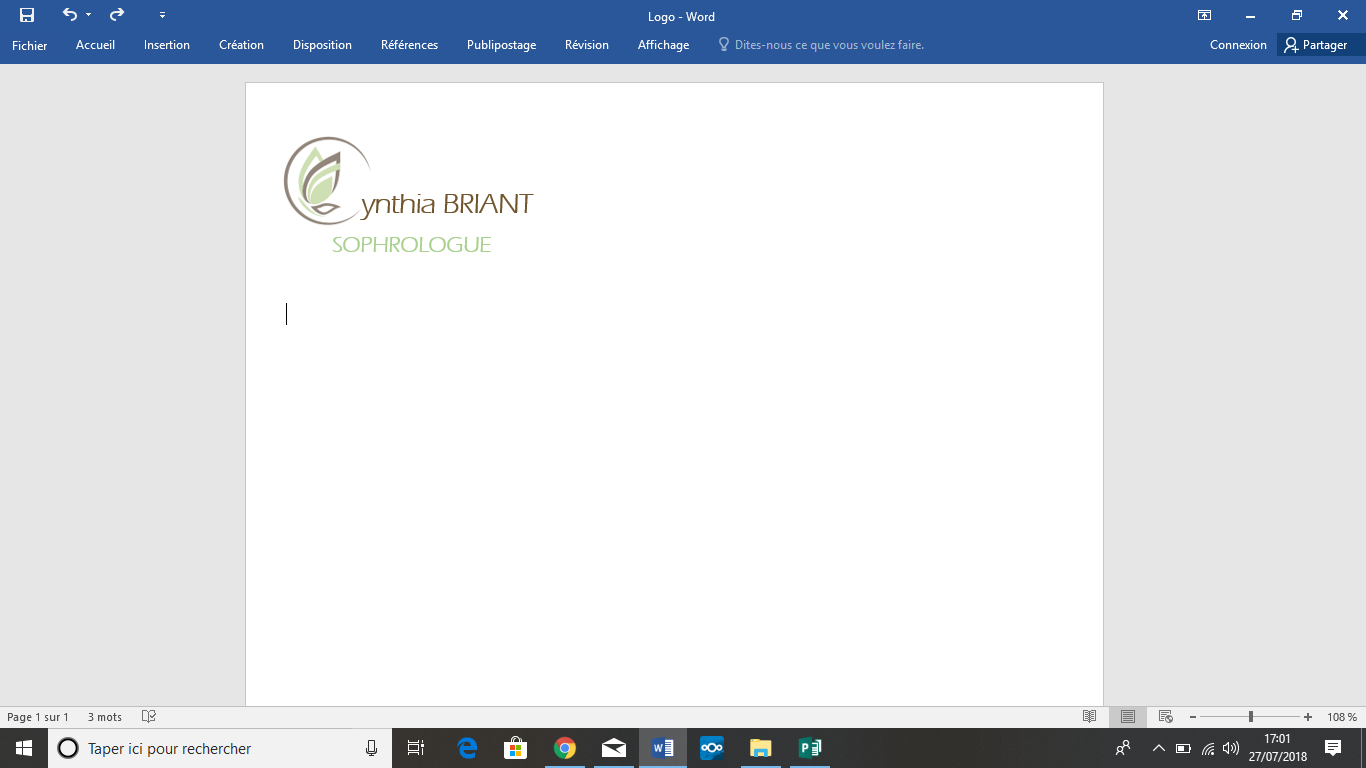 CABINET DE SOPHROLOGIE			274 rue du 19 Mars 1962			30 730 FONS	Tel : 07 67 89 97 40Mail : sophrologie30mail.comSite internet : www.sophrologie30.comATELIERS DE SOPHROLOGIEACCOMPAGNEMENT AU SEVRAGE TAGAGIQUECes ateliers vont permettre à la personne en phase d’arrêter de fumer de passer par un apprentissage pendant lequel elle va se débarrasser de réflexes conditionnés et d’automatismes acquis au cours des années de tabagisme. Ainsi elle mettra en place de nouvelles habitudes qui deviendront à leur tour de nouveaux réflexes.     	Je propose d’accompagner les personnes désireuses d’arrêter de fumer pour se préparer au mieux pour ce moment de transition qu'est le sevrage tabagique. La sophrologie permet un réel travail de prise de conscience et de changements.Les ateliers de sophrologie adaptés à l’accompagnement du sevrage tabagique vont permettre de :Prendre conscience de sa relation au tabac et de son comportement tabagiqueSe poser les bonnes questions et être au clair avec ce qu'on va gagner Définir son objectif spécifiqueSavoir se détendre et trouver d’autres sources de plaisirRenforcer sa motivationFaire face aux différents désagréments du sevrageATELIERS DE SOPHROLOGIE, adaptés à l’accompagnement du sevrage tabagique :​GROUPE entre 5 et 6 personnes maximum15 Séances d’1h15 tous les jeudis soirs de 18h45 à 20h00 (Sauf pendant les vacances scolaires)Réunion d’information et inscriptions : Jeudi 20 Décembre 2018 à 18h45 (merci de téléphoner avant)Début de l’atelier : Jeudi 10 janvier 2019Lieu : Cabinet de sophrologie - 274 Rue du 19 Mars 1962 - 30730 FONSTarif : 210 Euros par personne avec possibilité de règlement en 3 fois